Prot.  Bobbio, 10 febbraio 2022PREMESSO CHEVista la legge 13 luglio 2015, n 107, con particolare riferimento all’art. 1, comma 66  e seguenti;Viste le Linee guida adottate dal Ministero dell’Istruzione, dell’Università e della Ricerca con Nota MIUR 07.06.2016, prot. n. 2151;Visti gli Accordi degli Ambiti territoriali di riferimento delle scuole aderenti; ● Considerato che dette reti di ambito territoriale hanno tra l’altro lo scopo di facilitare la costituzione di reti di scopo per la valorizzazione e formazione delle risorse professionali, la gestione comune di funzioni e di attività amministrative, nonché la realizzazione di progetti o di iniziative didattiche, educative, sportive o culturali di interesse territoriale nel medesimo ambito territoriali;Visto l’art. 7 del D.P.R. 8 marzo 1999, n. 275, che prevede la facoltà per le istituzioni scolastiche di promuovere accordi di rete per il raggiungimento delle proprie finalità istituzionali;Visto l’art. 33 del DI 1 febbraio 2001, n. 44, che prevede la delibera del Consiglio d’Istituto per l’adesione a reti di scuole;Visto l’art. 15 della legge 7 agosto 1990, n. 241, in base al quale le amministrazioni pubbliche possono concludere tra loro accordi per disciplinare lo svolgimento in collaborazione di attività di interesse comune;Considerato che le istituzioni scolastiche sopraddette hanno interesse a collaborare reciprocamente per l’attuazione di iniziative comuni, nella consapevolezza che le biblioteche scolastiche debbano rivestire un ruolo centrale nel processo di documentazione e diffusione  delle informazioni e delle esperienze didattiche;Considerato altresì che tale collaborazione è finalizzata alla miglior realizzazione della funzione della scuola come centro di educazione ed istruzione, nonché di promozione culturale, sociale e civile del territorio; al completamento e miglioramento del percorso formativo degli alunni; a favorire una comunicazione più intensa e proficua fra le istituzioni scolastiche; a stimolare ed a realizzare, anche attraverso studi e ricerche, l’accrescimento della qualità dei servizi offerti dalle istituzioni scolastichei sopraddetti con il presente atto convengono quanto segue:Art.1Norma di rinvioLa premessa e gli allegati costituiscono parte integrante e sostanziale del presente accordo.Art. 2Denominazione della reteE’ istituito il collegamento in rete tra le istituzioni scolastiche elencate in allegato, che assume la denominazione di “JMS (Jazz Mood School)”.Art. 3OggettoGli istituti firmatari considerano la diffusione del jazz, delle musiche audiotattili e delle tecniche di improvvisazione musicale una pratica educativa virtuosa capace di stimolare l’espressione creativa e il dialogo transculturale tra i ragazzi e ragazze delle scuole, dall’infanzia agli istituti secondari. Il jazz è un linguaggio musicale nato dall’incontro e dalla sintesi delle culture musicali di diversi popoli in terra americana diffondendosi ad ogni latitudine geografica. Le caratteristiche di inclusività e apertura culturale si collegano a processi di apprendimento di tipo audio-tattile capaci di comprendere le diversità cognitività ricollocando anche quelle di tipo visivo della musica accademica, in una prospettiva corretta. Il presente accordo ha quindi come oggetto la collaborazione fra le istituzioni scolastiche aderenti per la progettazione e realizzazione delle seguenti finalità:Realizzare percorsi didattici che pongono al centro dell’azione educativa lo studente e i suoi bisogni di apprendimento in ambito musicale. Sviluppare le singole musicalità dei ragazzi e delle ragazze per autografare in modo originale le diverse esperienze musicali attraverso l’improvvisazione.Acquisire consapevolezza dei diversi ambienti cognitivi musicali (visivi/musica classica, audiotattili/jazz)Accompagnare i ragazzi e le ragazze alla scoperta del loro universo sonoro a partire dalla scuola dell’infanzia per condurli progressivamente al “gioco delle regole” riferito sia ai parametri del testo musicale convenzionale, sia ai “testi” e alle pratiche audiotattili, quali il disco, le registrazioni, i video e i media digitali attraverso cui si diffonde e si apprende il jazz, il pop, il rock e la world music.Promuovere attraverso attività laboratoriali d’insieme, l’ascolto e il dialogo creativo come pratica attiva che traduce in musica le principali peculiarità del jazz quali l’interplay e il rapporto organico con la pulsazione ritmica come lo Swing e il Groove. Attivare una didattica musicale per competenze.Considerare i momenti performativi quali compiti autentici degli studenti al fine di verificare le competenze acquisite. Realizzare una rete di collaborazioni tra scuole, agenzie ed operatori culturali del territorio in presenza e a distanza grazie alle possibilità e agli strumenti di condivisione in streaming.Progettare e promuovere percorsi di formazione per i docenti.Creazione di un ambiente di apprendimento “musicale” bello, modulare, flessibile, innovativo e attraente per tutta la comunità scolastica.Realizzare almeno un evento musicale all’anno (lezione - concerto, incontro con musicisti, concerto, incontro con giornalisti…)Art. 4Organizzazione della retePer realizzare finalità ed obiettivi del presente accordo e per gestirne le relative azioni, tenuto conto dell’ampiezza della rete, si stabilisce quanto segue:Per quanto riguarda l’organizzazione della struttura della rete:- viene individuata l’Istituzione scolastica I.O. di Bobbio (Piacenza) come scuola capofila, rappresentante legale della Rete. L’istituto capofila si adopera, se necessario, ad individuare iniziative, stimolare e promuovere le azioni necessarie al perseguimento degli obiettivi della rete.Il dirigente scolastico preposto all’istituzione scolastica capofila ha il compito di convocare le conferenze del Comitato di gestione della rete, di cui sotto si forniscono i dettagli; - viene istituito un Comitato di gestione della rete, organo responsabile della gestione delle risorse e del raggiungimento delle finalità dell’accordo di rete. Esso è composto dai rappresentanti legali delle scuole del progetto o da loro delegati come membri di diritto ed è presieduto dal Dirigente Scolastico della Scuola Capofila o suo delegato. Il Comitato si ritrova almeno una volta l’anno in presenza o in videoconferenza ed ogni volta che se ne presenta la necessità.Almeno una volta l’anno sono invitati a partecipare alla conferenza i membri partner della Rete.Del Comitato di gestione è membro di diritto il docente referente della rete; - viene istituito un Gruppo di progetto con il compito di programmare e coordinare le attività comuni e di dare esecuzione ai deliberati del Comitato di gestione. Esso è composto da un referente per ciascun istituto promotore e propone la nomina del docente Referente di rete, del Vice Referente di Rete e del tecnico di ambito digitale. Il Gruppo di progetto è presieduto dal docente Referente della rete esi riunirà in presenza una volta all’anno e in videoconferenza di norma una volta ogni due mesi e, comunque, ogni qualvolta la maggioranza dei componenti ne faccia richiesta al referente.vengono nominati dal Comitato di gestione, il Referente di rete e il vice Referente di rete, su proposta del Gruppo di progetto, di cui al paragrafo seguente. I loro compiti consistono nel coordinare le attività del Gruppo di progetto e del Comitato tecnico e di svolgere un ruolo di raccordo tra questi organismi ed il Comitato di gestione, a cui relaziona anche sullo svolgimentodelle attività in corso e in via di progettazione. Inoltre cura le relazioni con i partner esterni dellarete e le relazioni con il territorio e le istituzioni;viene istituito, proposto dal gruppo di progetto, il Comitato Tecnico composto dal Referente di rete, dal vice referente di rete, dal tecnico in ambito digitale e da almeno due docenti, scelti tra i referenti delle scuole della rete. A tale gruppo ristretto è affidato il compito, sentito il Comitato di gestione ed il Gruppo di progetto, di elaborare la scheda tecnica del progetto, nel quale vengono individuate analiticamente le attività da porre in essere e le concrete finalità cui le stesse si indirizzano. Tale scheda può essere aggiornata in corso d’opera e/o annualmente.viene istituito un Comitato (o Commissione) JMS in ogni istituzione scolastica, composto da docenti e genitori e coordinato da un responsabile interno, con il compito di progettare, organizzare ed attuare le attività d’Istituto relative, alle azioni elencate all’articolo 3, di istituto o di plesso. Il responsabile del Comitato cura i rapporti con le realtà del territorio d’intesa con Il Dirigente Scolastico dell’istituzione.Il progetto di cui al presente articolo deve essere approvato dalla conferenza dei dirigenti scolastici della rete, di cui all’art. 5, nonché, ove siano coinvolte materie rientranti nell’ambito della competenza  degli organi collegiali delle singole istituzioni scolastiche, anche da questi ultimi.Per quanto riguarda le modalità di accesso alla rete:entro il 31 gennaio di ogni anno le scuole già aderenti si impegnano a rinnovare l’adesione alla rete.Ulteriori nuove scuole possono aderire alla Rete entro il 30 settembre di ogni anno, mediante richiesta da parte del proprio Dirigente Scolastico alla Scuola Capofila, previa delibera del proprio consiglio di istituto e con l’indicazione del nominativo di un referente interno. Il Comitato di Gestione della Rete, valutate le richieste di adesione, decide in merito all’accesso e permanenza alla rete stessa dei candidati.Art. 5Conferenza dei dirigenti scolastici della rete di scopoAl fine della realizzazione delle attività progettate, i dirigenti scolastici delle istituzioni scolastiche aderenti al presente accordo si riuniscono al fine di:approvare il progetto di cui all’art. 4;adottare ogni determinazione rientrante nell’ autonoma competenza di gestione del dirigente scolastico, che risulti necessaria all’attuazione dei progetti di cui all’art. 4;decidere in merito all’individuazione dei candidati partner della rete che sottoscriveranno il protocollo d’intesa con la Scuola Capofila della rete: tutti gli enti pubblici e privati possono aderire in qualsiasi momento dell’anno mediante richiesta da parte del proprio Rappresentante legale con esplicita indicazione degli obiettivi del Protocollo che si intendono perseguire. Anche le singole Scuole della rete possono proporre al Comitato di Gestione di invitare all’adesione dei Partner specifici;decidere in merito all’accettazione degli Sponsor di rete: tutti gli enti privati possono, in qualsiasi momento dell’anno, proporsi come Sponsor del progetto della rete o di singole iniziative mediante richiesta del proprio Rappresentante legale. Anche le singole Scuole della Rete possono proporre al Comitato di Gestione l’invito all’adesione a specifiche iniziative di enti che si qualifichino come  Sponsor;adottare ogni altra determinazione, previa acquisizione delle deliberazioni degli organi collegiali competenti.La conferenza dei dirigenti scolastici opera come conferenza di servizi ai sensi dell’art. 14 della L.7 agosto 1990, n. 241 e successive modificazioni ed integrazioni.Art.6Finanziamento e gestione amministrativo-contabileLa Rete può usufruire di risorse finanziarie provenienti dagli istituti aderenti, dall’amministrazione dello Stato, Enti locali (Regione, Province e Comuni), enti che usufruiscono dei servizi erogati dalla  Rete, altri enti pubblici e privati.Con riguardo alla gestione delle attività amministrative e contabili, l’istituzione scolastica capofila acquisirà al proprio bilancio il finanziamento destinato all’attuazione del progetto, quale entrata finalizzata allo stesso.L’istituzione scolastica capofila porrà in essere, attraverso i propri uffici, le attività istruttorie necessarie e tutti gli adempimenti legati alla scelta di fornitori, prestatori d’opera, esperti esterni per l’acquisto dei servizi e procederà alla stipula dei relativi contratti, applicando le procedure previste dal proprio “Regolamento d’istituto per l’attività negoziale”, aggiornato secondo il dettato del D.lgs.  50/2016.Le attività di gestione amministrativa di tipo deliberativo vengono adottate secondo le modalità richiamate nell’art. 5, lett. C)La gestione amministrativo-contabile è oggetto di analitica rendicontazione, parziale e/ o finale, in base alle scadenze individuate nella allegata scheda tecnica.Art.7Personale internoL’individuazione delle risorse professionali interne e la distribuzione delle attività tecnico professionali fra il personale delle istituzioni scolastiche aderenti al presente accordo è contenuto nella allegata scheda tecnica, fermo il rispetto delle disposizioni legislative vigenti.Art.8Personale esternoSulla base delle esigenze specifiche dei progetti che vengono realizzati di anno in anno, viene valutata con il Gruppo di Progetto ed il Comitato Tecnico la necessità di servirsi di consulenti, formatori, risorse professionali specializzate, scrittori, esterne alla scuola. Qualora la prestazione non venga prestata gratuitamente, la ricerca dell’esperto più idoneo al bisogno individuato terrà conto delle normative di riferimento.Art. 9DurataIl presente protocollo ha validità triennale rispetto alla data del rinnovo; d’intesa tra le parti, può essere modificato in ogni momento previa approvazione dei sottoscrittori e rinnovato alla scadenza.Non è ammesso il rinnovo tacito.Un’eventuale revoca dovrà essere scritta e comunicata alla Scuola capofila entro il 31 dicembre di ogni anno.Art. 10Norme finaliL’accordo viene inviato alle scuole aderenti per la relativa pubblicazione all’albo e per il deposito presso la segreteria della scuola, dove gli interessati possono prenderne visione ed estrarne copia. Per quanto non espressamente previsto, si rimanda all’ordinamento generale in materia di istruzione  e alle norme che regolano il rapporto di lavoro nel comparto scuola.Le istituzioni scolastiche aderenti alla rete dovranno altresì garantire, ai sensi e per gli effetti delD.lgs. 196/2003 e del D.M.305/2006 (norme in materia di protezione dei dati personali), che i dati personali forniti o acquisiti saranno oggetto di trattamento esclusivamente per le finalità connesse agli adempimenti richiesti per l’esecuzione degli obblighi di cui al presente accordo.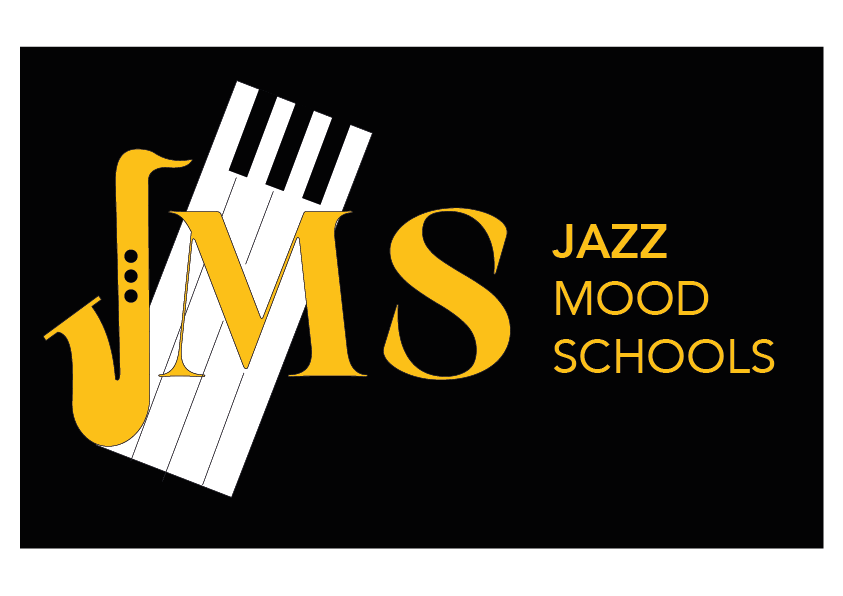 Rete scolastica:Jazz mood school (JMS)